THE COUNCILCity of New Orleans     	              JASON ROGERS WILLIAMS 	            		               	                        HELENA MORENO                                                Councilmember-At-Large                                                   			   Councilmember-At-Large                   JOSEPH I. GIARRUSSO III             JAY H. BANKS                         KRISTIN GISLESON PALMER	JARED C. BROSSETT                        CYNDI NGUYEN         Councilmember District "A"     Councilmember District "B"          Councilmember District "C"          Councilmember District "D"       Councilmember District "E"AGENDARegular Meeting of the City Councilto be held in City Hall Council Chamber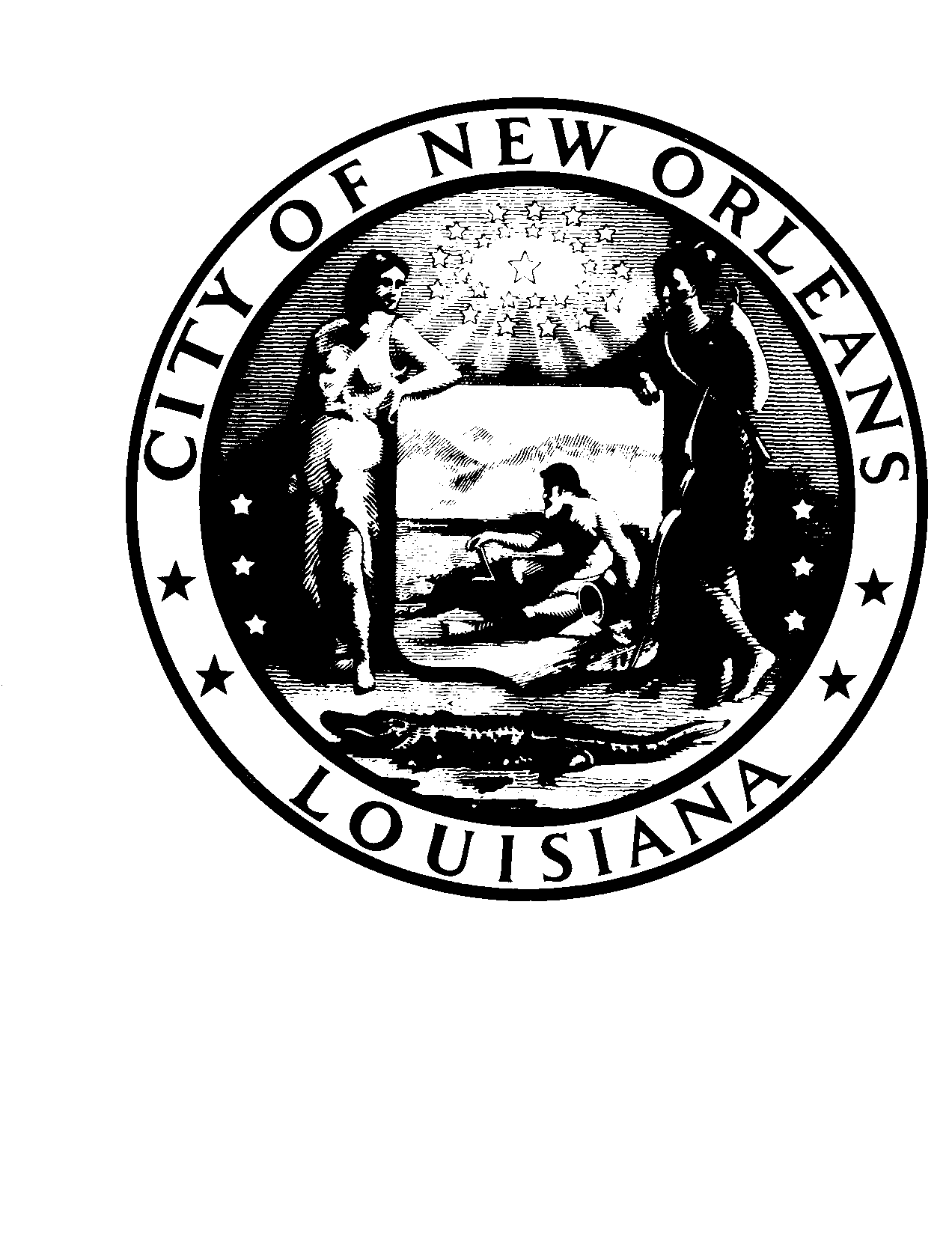 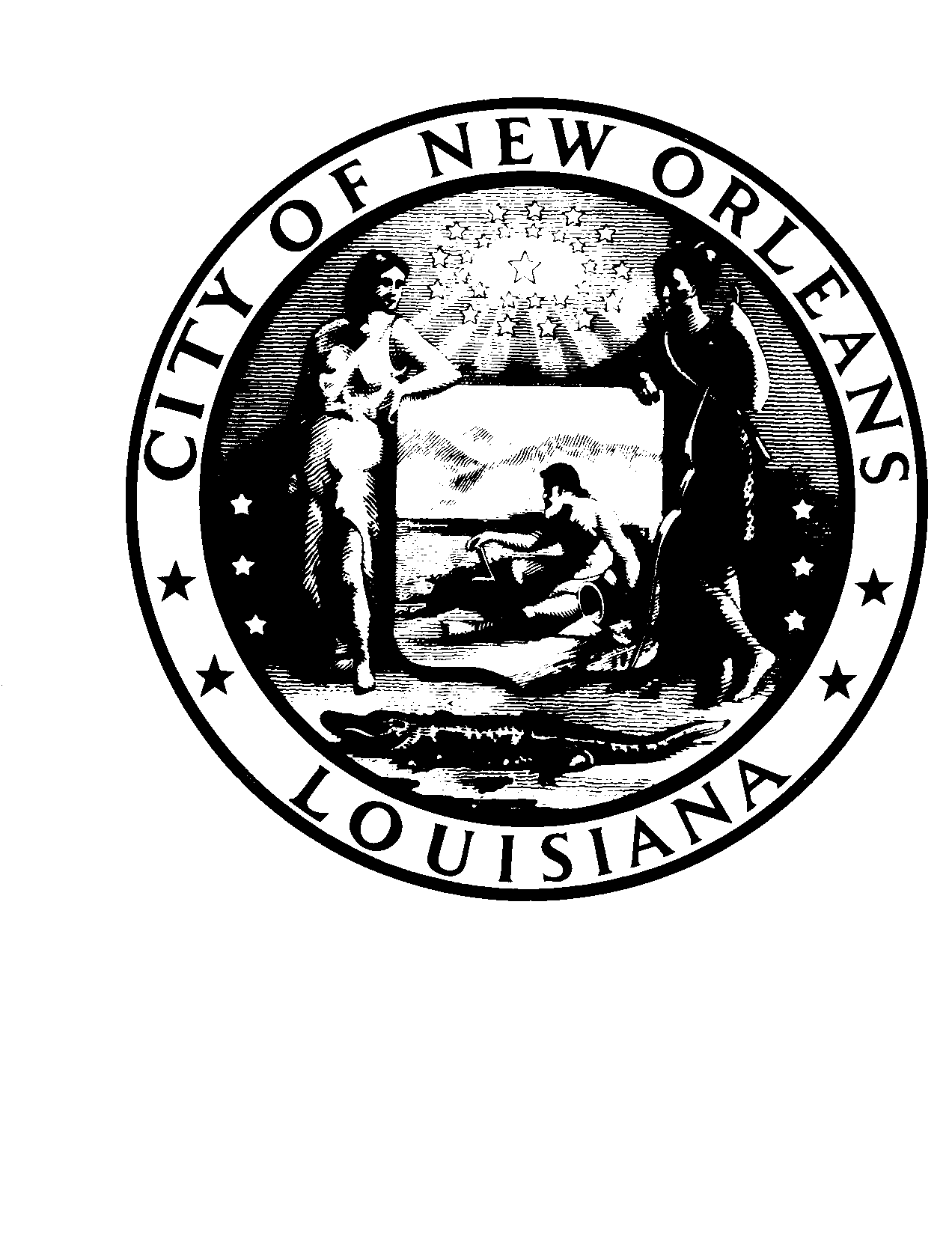 on Thursday, June 6, 2019 at 10:00 A.M.         PRESIDENT		 VICE PRESIDENT              HELENA MORENO                                                                                   	 	  JASON ROGERS WILLIAMS           Councilmember-At-Large	                                                       Councilmember-At-Large        		 ROLL CALLLORA W. JOHNSONCLERK OF COUNCILINVOCATIONJOHNNY ARVIE, PASTORLAW STREET BAPTIST CHURCHPLEDGE OF ALLEGIANCE TO THE FLAGJOSEPH I. GIARRUSSO IIICOUNCILMEMBER DISTRICT “A”NATIONAL ANTHEMRECORDING ARTIST SINCERE THE TRUTH    REV. DR. EMANUEL SMITH, JR., PASTOR	                                     CITY COUNCIL CHAPLAINAPPROVAL OF THE MINUTES – May 9, 2019, May 16, 2019 (Special meeting) and May 23, 2019.	Annotation:TO BE APPROVED.SPECIAL ORDERS OF BUSINESSFIRST ORDER OF BUSINESS – PRESENTATION – FATHER’S DAY SPECIAL – councilmember nguyenBrief:Honoring the fathers of New Orleans.Annotation:(Cm. Nguyen).TO APPEAR.SECOND ORDER OF BUSINESS – PRESENTATION – global running day – jill marie kenyon and mark bergerBrief:Acknowledging the day that celebrates the sport of running.Annotation:(Cm. Giarrusso).TO APPEAR.THIRD ORDER OF BUSINESS – PRESENTATION – FINANCE AUTHORITY OF NEW ORLEANS (FANO) – DAMON BURNSBrief:Updates on City projects.Annotation:(Cm. Gisleson Palmer).TO APPEAR.CONSENT AGENDACOMMUNICATION – FROM JAY BEATMANN, COUNSEL, DENTONS US LLPBrief:Submitting an original and two copies of Redacted Surrebuttal Testimony of Advisors’ Witness James M. Proctor pursuant to Judge Gulin’s Order dated May 20, 2019, In Re: Application of ENO for a Change in Electric and Gas Rates Pursuant to Council Resolutions R-15-194 and R-17-504 and for Related Relief. (CNO Docket UD-18-07)Annotation:MAY BE RECEIVED.COMMUNICATION – FROM TIMOTHY S. CRAGIN, ASSISTANT GENERAL COUNSEL, LEGAL SERVICES – REGULATORY, ENTERGY SERVICES, LLCBrief:Submitting for further handling an original and two copies of Entergy New Orleans, LLC’s (“ENO”) May 2019 Monthly Progress Report on Its Collaboration with the Sewerage and Water Board of New Orleans to Improve Reliability of Electric Service and Expedite a Long-Term Solution, Re: Reliability of Electric Service, Submitted Pursuant to Council Resolution R-19-78.Annotation:MAY BE RECEIVED.COMMUNICATION – FROM BRIAN M. BÉGUÉ, BRIAN OR MAX BÉGUÉ,  CARETAKERS PROPERTIES Brief:Requesting to appeal the Vieux Carré Commission (VCC) decision of “denial” of the replacing wooden siding with hardy plank for the property located at 835-37 Orleans Avenue.Annotation:MAY BE RECEIVED.  (Suggested Hearing Date Set For 6/20/19).COMMUNICATION – FROM HARRY M. BARTON, SENIOR COUNSEL, LEGAL DEPARTMENT – REGULATORY, ENTERGY SERVICES, LLCBrief:Submitting for further handling an original and two copies of Entergy New Orleans, LLC’s (“ENO”) Comments Regarding Proposed Section XIV of the Council’s Community Solar Rules, Re: Rulemaking Proceeding to Establish Rules for Community Solar Projects.  (CNO Docket No. UD-18-03)Annotation:MAY BE RECEIVED.COMMUNICATION – FROM TIMOTHY S. CRAGIN, ASSISTANT GENERAL COUNSEL, LEGAL SERVICES – REGULATORY, ENTERGY SERVICES, LLCBrief:Submitting for further handling an original and two copies of the Public Version of the Bi-Monthly Report of Entergy New Orleans, LLC (“ENO” or the “Company”), concerning construction of the New Orleans Power Station (“NOPS”), Re: Bi-Monthly Report of Entergy New Orleans, LLC, Detailing Expenditures Made to Date on New Orleans Power Station and the Currently Anticipated Schedule for Future Expenditures. (Pursuant to Resolution R-19-78)Annotation:MAY BE RECEIVED.  COMMUNICATION – FROM JAY BEATMANN, COUNSEL, DENTONS US LLPBrief:Submitting an original and two copies of Advisors’ Requested List of Witnesses to be Cross-Examined and Length of Cross Examination pursuant to Judge Gulin’s Order dated May 13, 2019, In Re: Application of ENO for a Change in Electric and Gas Rates Pursuant to Council Resolutions R-15-194 and R-17-504 and for Related Relief. (CNO Docket UD-18-07)Annotation:MAY BE RECEIVED.COMMUNICATION – FROM JAY BEATMANN, COUNSEL, DENTONS US LLPBrief:Submitting an original and two copies of the Advisors’ Objections to Entergy New Orleans, LLC’s First Set of Requests for Information to the Advisors to the Council of the City of New Orleans, Re: Resolution Directing Entergy New Orleans, Inc. to Investigate and Remediate Electric Service Disruptions and Complaints and to Establish Minimum Electric Reliability Performance Standards and Financial Penalty Mechanisms. (Council Docket UD-17-04)Annotation:MAY BE RECEIVED.COMMUNICATION – FROM SHANNON BELL, LEGAL ASSISTANT TO LUKE F. PIONTEK & CHRISTIAN J. RHODES, ROEDEL PARSONS KOCH BLACHE BALHOFF & MCCOLLISTER, A LAW CORPORATIONBrief:Submitting an original and two copies of Crescent City Power Users’ Group’s Cross-Examination Estimates, Re: Revised Application of Entergy New Orleans, LLC for a Change in Electric and Gas Rates Pursuant to Council Resolutions R-15-194 and R-17-504 and for Relief. (Docket UD-18-07)Annotation:MAY BE RECEIVED.COMMUNICATION – FROM CARRIE R. TOURNILLON, PARTNER, KEAN|MILLER, LLP ATTORNEYS AT LAWBrief:Submitting an original and two copies of the Identification of Witnesses for Cross-Examination on behalf of Air Products and Chemicals, Inc., Re: Revised Application of ENO for a Change in Electric and Gas Rate in the City of New Orleans Pursuant to Council Resolutions R-15-194 and R-17-504 and for Related Relief. (CNO Docket UD-18-07)Annotation:MAY BE RECEIVED.COMMUNICATION – FROM SUSAN STEVENS MILLER, CLEAN ENERGY ATTORNEY, EARTHJUSTICEBrief:Submitting an original and two copies of the list of witnesses the Alliance for Affordable Energy wishes to cross-examine and the anticipated length of said cross examination, pursuant to Hearing Officer Gulin’s May 13, 2019 Order, Re: Revised Application of Entergy New Orleans, LLC for a Change in Electric and Gas Rates Pursuant to Council Resolutions R-15-194 and R-17-504 and for Related Relief. (CNO Docket UD-18-07)Annotation:MAY BE RECEIVED.COMMUNICATION – FROM TIMOTHY S. CRAGIN, ASSISTANT GENERAL COUNSEL, LEGAL SERVICES – REGULATORY, ENTERGY SERVICES, LLCBrief:Submitting Entergy New Orleans, LLC’s Code of Conduct and Ethics. (Pursuant to Resolution R-19-78)Annotation:MAY BE RECEIVED.COMMUNICATION – FROM ALYSSA MAURICE-ANDERSON, ASSISTANT	GENERAL COUNSEL, LEGAL DEPARTMENT – REGULATORY, ENTERGY 	SERVICES, INC.Brief:Submitting on behalf of Entergy New Orleans, LLC (“ENO” or the Company) for further handling an original and two (2) copies of the Identification of Witnesses for Cross-Examination and Estimated Time for Cross-Examination, Re: Revised Application of Entergy New Orleans, LLC for a Change in Electric and Gas Rates Pursuant to Council Resolutions R-15-194 and R-17-504 and for Related Relief. (Council No. Docket UD-18-07)Annotation:MAY BE RECEIVED.COMMUNICATION – FROM BRIAN L. GUILLOT, VICE PRESIDENT,REGULATORY AFFAIRS, ENTERGY NEW ORLEANS, LLCBrief:Submitting for further handling an original and two copies of a CD-ROM containing Entergy New Orleans, LLC’s (“ENO’s”) Bi-Monthly Report on Customer Outages for the period of February 1, 2019 through March 31, 2019, RE:  Council Docket UD-17-04; Bi-Monthly Filing Requirement per Ordering Paragraph #6 of Council Resolution R-17-427.Annotation:MAY BE RECEIVED.COMMUNICATION – FROM THERESA R. BECHER, COUNCIL RESEARCH DIRECTORBrief:Submitting an Honorary Street Name application from the Department of Public Works, and a report, on behalf of the applicants who are requesting to provide the entire cul-de-sac of Kathy Court to the honorary name of “Fr. Joseph Pham Van Tue Court”.  Annotation:MAY BE RECEIVED.  COMMUNICATION – FROM JEFFREY D. CANTIN, ELECTRIC VEHICLES LOUISIANA (EVLA)Brief:Submitting an original and two (2) copies of the EV Louisiana’s filing, Re: Resolution and Order Opening an Inquiry into Establishing a Smart Cities Initiative for the City of New Orleans and Directing Entergy New Orleans, LLC to Report with Respect to Matters Related to Grid Modernization. (Docket UD-18-01)Annotation:MAY BE RECEIVED.COMMUNICATION – FROM BOB PERCIASEPE, PRESIDENT, CENTER FOR CLIMATE AND ENERGY SOLUTIONSBrief:Submitting an original and two (2) copies of the Center for Climate and Energy Solutions (“C2ES“) comments regarding the establishment of a Renewable Portfolio Standard, In Re: Resolution and Order Establishing a Docket and Opening a Rulemaking Proceeding to Establish Renewable Portfolio Standards (“RPS Rulemaking Proceeding”). (Docket UD-19-01)Annotation:MAY BE RECEIVED.COMMUNICATION – FROM MARION FREISTADTBrief:Submitting comments, In Re: Rulemaking Proceeding to Establish Renewable Portfolio Standards. (Docket UD-19-01)Annotation:MAY BE RECEIVED.COMMUNICATION – FROM ALYSSA MAURICE-ANDERSON, ASSISTANT GENERAL COUNSEL, LEGAL DEPARTMENT - REGULATORY, ENTERGY SERVICES, LLC.Brief:Submitting for further handling an original and two copies of the annual update of Attachments “A” and “B” to the MISO Cost Recovery Rider (“Annual MISO Update”) submitted by Entergy New Orleans, LLC (“ENO” or “Company”), pursuant to Section II.C of the MISO Cost Recovery Rider, RE: Annual Update are Applicable to the Customers Located outside of the Fifteenth Ward of the City of New Orleans. Annotation:MAY BE RECEIVED.COMMUNICATION – FROM LOGAN A. BURKE, EXECUTIVE DIRECTOR, ALLIANCE FOR AFFORDABLE ENERGYBrief:Submitting an original and two (2) copies, Re: Smart Cities Initiative - RESOLUTION AND ORDER OPENING A DOCKET REGARDING VEHICLES CHARGING AND RELATED REGULATORY ISSUES (Council Docket No. UD-18-01)Annotation:MAY BE RECEIVED.COMMUNICATION - FROM ALYSSA MAURICE-ANDERSON, ASSISTANT GENERAL COUNSEL, LEGAL DEPARTMENT – REGULATORY, ENTERGY SERVICES, LLCBrief:Submitting for further handling an original and two (2) copies by Entergy New Orleans, LLC (“ENO” or “Company”) pursuant to Section II.C of the MISO Cost Recovery Rider and Section III.C of the Ninemile 6 Nonfuel Cost Recovery Interim Rider of the annual update of Attachments “A” and “B” to the MISO Cost Recovery Rider and the annual update of Attachments “A” and “B” to the Ninemile 6 Nonfuel Cost Recovery Interim Rider (“Annual Updates”), RE:  Annual Update are applicable to the Company’s customers in the Fifteenth Ward of the City of New Orleans, that is, in Algiers. Annotation:MAY BE RECEIVED.COMMUNICATION – FROM CARRIE R. TOURNILLON, PARTNER, KEAN|MILLER, LLP ATTORNEYS AT LAWBrief:Submitting an original and two (2) copies of the Response to Request for Comment on behalf of Air Products and Chemicals, Inc., Re: Resolution and Order Establishing a Docket and Opening a Rulemaking Proceeding to Establish Renewable Portfolio Standards. (CNO Docket UD-19-01)Annotation:MAY BE RECEIVED.COMMUNICATION – FROM ALYSSA MAURICE-ANDERSON, ASSISTANT	GENERAL COUNSEL, LEGAL DEPARTMENT – REGULATORY, ENTERGY 	SERVICES, INC.Brief:Submitting on behalf of Entergy New Orleans, LLC (“ENO” or the Company) for further handling an original and two (2) copies of the Notices of Deposition for James Proctor and Byron S. Watson, Re: Revised Application of Entergy New Orleans, LLC for a Change in Electric and Gas Rates Pursuant to Council Resolutions R-15-194 and R-17-504 and for Related Relief. (Council No. Docket UD-18-07)Annotation:MAY BE RECEIVED.COMMUNICATION – FROM BRIAN L. GUILLOT, VICE PRESIDENT,REGULATORY AFFAIRS, ENTERGY NEW ORLEANS, LLCBrief:Submitting an original and two copies of a filing by Entergy New Orleans, LLC’s (“ENO’s”) pursuant to the Code of the City of New Orleans Section 158, Article II, Division 3, sub-section 158-139; Annual Affiliate Transactions Report and a compact disk (CD) containing the reporting data for Entergy New Orleans, LLC’s for the Year Ending December 31, 2018.Annotation:MAY BE RECEIVED.COMMUNICATION – FROM ARMOND COHEN, EXECUTIVE DIRECTOR, CLEAN AIR TASK FORCE (CATF)Brief:Submitting comments to question #1 in Resolution, R-19-109, Re: Informal comment letter, In Re: Resolution and Order Establishing a Docket and Opening a Rulemaking Proceeding to Establish Renewable Portfolio Standards (“RPS Rulemaking Proceeding”). (Docket UD-19-01)Annotation:MAY BE RECEIVED.COMMUNICATION – FROM CHRISTOPHER J. KANE, ADAMS AND REESE, LLP, ATTORNEYS AT LAWBrief:Submitting an original and three (3) copies of a Motion for Intervention and Inclusion on Service List on behalf of TCI Packing, LLC, Re: Resolution and Order Establishing a Docket and Opening a Rulemaking Proceeding to Establish Renewable Portfolio Standards. (CNO Docket UD-19-01)Annotation:MAY BE RECEIVED.COMMUNICATION – FROM ANDY KOWALCZYK, JUST TRANSITION GROUP, 350 NEW ORLEANSBrief:Submitting an original and two (2) copies of the parties Vote Solar and 350 New Orleans first round of comments in accordance with the procedural schedule established in Resolution R-19-109, with the Service List, In Re: Resolution and Order Establishing a Docket and Opening a Rulemaking Proceeding to Establish Renewable Portfolio Standards. (CNO Docket UD-19-01)Annotation:MAY BE RECEIVED.COMMUNICATION – FROM LOGAN A. BURKE, EXECUTIVE DIRECTOR, ALLIANCE FOR AFFORDABLE ENERGYBrief:Submitting an original and two (2) copies of the Alliance for Affordable Energy’s Comments, In Re: Resolution and Order Establishing a Docket and Opening a Rulemaking Proceeding to Establish Renewable Portfolio Standards. (CNO Docket UD-19-01)Annotation:MAY BE RECEIVED.COMMUNICATION – FROM SIMON MAHAN, EXECUTIVE DIRECTOR, SOUTHERN RENEWABLE ENERGY ASSOCIATIONBrief:Submitting the Southern Renewable Energy Association’s Comment, Re: A Rulemaking Proceeding to Establish Renewable Portfolio Standards. (CNO Docket UD-19-01)Annotation:MAY BE RECEIVED.COMMUNICATION – FROM KAREN J. PROFITA, VICE PRESIDENT, NATIONAL AUDUBON SOCIETY, EXECUTIVE DIRECTOR, AUDUBON LOUISIANABrief:Submitting an original and two (2) copies of Audubon Louisiana’s Comment, In Re: A Rulemaking Proceeding to Establish Renewable Portfolio Standards. (CNO Docket UD-19-01)Annotation:MAY BE RECEIVED.COMMUNICATION – FROM ALYSSA MAURICE-ANDERSON, ASSISTANT	GENERAL COUNSEL, LEGAL DEPARTMENT – REGULATORY, ENTERGY 	SERVICES, INC.Brief:Submitting on behalf of Entergy New Orleans, LLC (“ENO” or the Company) for further handling an original and two (2) copies of Rejoinder Testimony (and exhibits) of Robert A. Breedlove; Rejoinder Testimony of Donald A. Clayton; Rejoinder Testimony of Dr. Ahmad Faruqui; Rejoinder Testimony of Robert B. Hevert; Rejoinder Testimony (and exhibits) of Matthew S. Klucher; Rejoinder Testimony (and exhibits) of D. Andrew Owens; Rejoinder Testimony (and exhibits) of Rory L. Roberts; Rejoinder Testimony (and exhibits) of Myra L. Talkington; and Rejoinder Testimony (and exhibits) of Joshua B. Thomas, Re: Revised Application of Entergy New Orleans, LLC for a Change in Electric and Gas Rates Pursuant to Council Resolutions R-15-194 and R-17-504 and for Related Relief. (Council No. Docket UD-18-07)Annotation:MAY BE RECEIVED.REPORT – OF THE DIRECTOR OF THE VIEUX CARRÉ COMMISSIONBrief:Submitting a report detailing an appeal of the Vieux Carré Commission’s decision of “denial” to replace the historic wood siding with synthetic siding on side and rear elevations for the property located at 835 Orleans Avenue.Annotation:MAY BE RECEIVED.REPORT – OF THE EXECUTIVE DIRECTOR OF THE NEW ORLEANS HISTORIC DISTRICT LANDMARKS COMMISSIONBrief:Submitting a report detailing an appeal of the New Orleans Historic District Landmarks Commission’s decision of “denial” of an application for the demolition for the property located at 1308 Moss Street.Annotation:MAY BE RECEIVED.REPORT – OF THE EXECUTIVE DIRECTOR OF THE NEW ORLEANS HISTORIC DISTRICT LANDMARKS COMMISSIONBrief:Submitting a report detailing an appeal of the New Orleans Historic District Landmarks Commission’s decision to approve the retention of the demolition of an accessory structure and the $2000.00 fine for the property located at 505 Lizardi Street.Annotation:MAY BE RECEIVED.REPORT – OF THE EXECUTIVE DIRECTOR OF THE NEW ORLEANS HISTORIC DISTRICT LANDMARKS COMMISSIONBrief:Submitting a report detailing an appeal of the Central Business District Historic District Landmarks Commission’s deferral of an application to demolish a one-story warehouse building facing N. Diamond Street and demolition of everything but the façade of existing two-story warehouse building facing St. Joseph Street for the property located at 333 N. Diamond Street.Annotation:MAY BE RECEIVED.REPORT – OF COUNCILMANIC DISTRICT “B”Brief:Submitting the Mayor’s Office of Economic Development’s recommendation of “approval” of the Restoration Tax Abatement request for:RTA #2016-1883; 313-321 Magazine Street, Urban Magazine Street Hotel, LLC Annotation:MAY BE RECEIVED.  (Suggested Hearing Date Set For 6/20/19).REPORT – OF THE EXECUTIVE DIRECTOR OF THE CITY PLANNING 	COMMISSIONBrief:Transmitting Zoning Docket Numbers 41/19 – Cm. Gisleson Palmer, 49/19 – Cms. All, 50/19 – Cm. Nguyen, 51/19 – Cm. Banks, 52/19 – Cm. Banks, 54/19 – Cm. Gisleson Palmer, 55/19 – Cm. Banks and 56/19 – Cm. Banks, Cn. Deadline 8/5/19.Annotation:MAY BE RECEIVED.  (Suggested Hearing Date Set For 6/20/19).CAL. NO. 32,663 - BY:  COUNCILMEMBER GISLESON PALMERBrief:An Ordinance to provide for the establishment of a Conditional Use to permit a neighborhood commercial establishment in an HU-RD2 Historic Urban Two-Family Residential District, on Square 617, Lot A, in the Third Municipal District, bounded by Elysian Fields Avenue, North Villere Street, North Robertson Street, and Marigny Street (Municipal Addresses: 1401-1405 Elysian Fields Avenue and 2207-2209 North Villere Street); and otherwise to provide with respect thereto.  (ZONING DOCKET NO. 30/19)	Annotation:(90 Days, Cn. Deadline 7/24/19).(Cn. Deadline 7/11/19).CAL. NO. 32,664 - BY:  COUNCILMEMBER GISLESON PALMERBrief:An Ordinance to provide for the establishment of a Conditional Use to permit a bar with live entertainment (secondary use) in an HMC-2 Historic Marigny/Tremé/Bywater Commercial District and an AC-4 Arts and Culture Diversity Overlay District, on Square 196, Lot 22, in the Second Municipal District, bounded by Saint Ann Street, North Claiborne Avenue, North Robertson Street, and Dumaine Street (Municipal Address: 1623 Saint Ann Street); and otherwise to provide with respect thereto.(ZONING DOCKET NO. 35/19)Annotation:(90 Days, Cn. Deadline 7/24/19).(Cn. Deadline 7/11/19).CAL. NO. 32,665 - BY:  COUNCILMEMBER BROSSETTBrief:	An Ordinance to provide for the establishment of a Conditional Use to permit a neighborhood commercial establishment in an HU-RD2 Historic Urban Two-Family Residential District, on Square 1507, Lot 1 or Lots 1 through 3, in the Third Municipal District, bounded by Hope Street, George Nick Conner Drive, Law Street, and Republic Street (Municipal Addresses: 1874 Hope Street and 2624 George Nick Conner Drive); and otherwise to provide with respect thereto.  (ZONING DOCKET NO. 33/19)	Annotation:(90 Days, Cn. Deadline 7/24/19).(Cn. Deadline 7/11/19).MOTION – NO. M-19-219 – BY: COUNCILMEMBER BROSSETTBrief:Granting the “approval” of the Neighborhood Conservation District Advisory Committee’s request for a demolition permit for the property at the following location:2441-43 N. Galvez St.Annotation:(Council Rule 34.  Postponement: 10/4/19).MOTION – NO. M-19-221 – BY:  COUNCILMEMBER BANKS (BY REQUEST)Brief:Ratifying, confirming and approving the Mayor’s appointment of Sarina Mohan (vice Danielle Del Sol, representing the Preservation Resource Center), as a member of the Central Business District Historic District Landmarks Commission, effective upon approval by the Council of the City of New Orleans, for a term ending on June 30, 2020.Annotation:(Questionnaire received.  Governmental Affairs Committee recommended approval).(Council Rule 34.  Postponement: 10/4/19).(Technical Correction Needed).MOTION – NO. M-19-222 – BY:  COUNCILMEMBER BROSSETT (BY REQUEST)Brief:Ratifying, confirming and approving the Mayor’s appointment of Cesar R. Burgos (fulfilling a vacancy, representing the Hispanic Chamber of Commerce), as a member of the Economic Development Advisory Committee, effective upon approval by the Council of the City of New Orleans, for a term ending on December 31, 2019.Annotation:(Questionnaire received.  Governmental Affairs Committee recommended approval).(Council Rule 34.  Postponement: 10/4/19).(Technical Correction Needed).MOTION – NO. M-19-223 – BY:  COUNCILMEMBER BANKS (BY REQUEST)Brief:Ratifying, confirming and approving the Mayor’s appointment of Eric Hoffman (representing the New Orleans Chamber of Commerce), as a member of the Economic Development Advisory Committee, effective upon approval by the Council of the City of New Orleans, for a term ending on December 31, 2019.Annotation:(Questionnaire received.  Governmental Affairs Committee recommended approval).(Council Rule 34.  Postponement: 10/4/19).(Technical Correction Needed).MOTION – NO. M-19-224 – BY:  COUNCILMEMBER BROSSETT (BY REQUEST)Brief:Ratifying, confirming and approving the Mayor’s appointment of Ernest M. Stalberte (representing the Collaborative), as a member of the Economic Development Advisory Committee, effective upon approval by the Council of the City of New Orleans, for a term ending on December 31, 2019.Annotation:(Questionnaire received.  Governmental Affairs Committee recommended approval).(Council Rule 34.  Postponement: 10/4/19).(Technical Correction Needed).MOTION – NO. M-19-225 – BY:  COUNCILMEMBER NGUYEN (BY REQUEST)Brief:Ratifying, confirming and approving the Mayor’s appointment of Jean Celestin (representing the New Orleans Chamber of Commerce), as a member of the Economic Development Advisory Committee, effective upon approval by the Council of the City of New Orleans, for a term ending on December 31, 2019.Annotation:(Questionnaire received.  Governmental Affairs Committee recommended approval).(Council Rule 34.  Postponement: 10/4/19).(Technical Correction Needed).MOTION – NO. M-19-226 – BY:  COUNCILMEMBER GISLESON PALMER (BY REQUEST)Brief:Ratifying, confirming and approving the Mayor’s appointment of Kendra Crawford Manson (serving as an at-large member), as a member of the Economic Development Advisory Committee, effective upon approval by the Council of the City of New Orleans, for a term ending on December 31, 2019.Annotation:(Questionnaire received.  Governmental Affairs Committee recommended approval).(Council Rule 34.  Postponement: 10/4/19).(Technical Correction Needed).MOTION – NO. M-19-227 – BY:  COUNCILMEMBER BANKS (BY REQUEST)Brief:Ratifying, confirming and approving the Mayor’s appointment of Margaret Pullen (at-large member), as a member of the Economic Development Advisory Committee, effective upon approval by the Council of the City of New Orleans, for a term ending on December 31, 2019.Annotation:(Questionnaire received.  Governmental Affairs Committee recommended approval).(Council Rule 34.  Postponement: 10/4/19).(Technical Correction Needed).MOTION – NO. M-19-228 – BY:  COUNCILMEMBER BROSSETT (BY REQUEST)Brief:Ratifying, confirming and approving the Mayor’s appointment of Dr. Margaret Montgomery-Richard (representing the Regional Black Chamber of Commerce), as a member of the Economic Development Advisory Committee, effective upon approval by the Council of the City of New Orleans, for a term ending on December 31, 2019.Annotation:(Questionnaire received.  Governmental Affairs Committee recommended approval).(Council Rule 34.  Postponement: 10/4/19).(Technical Correction Needed).MOTION – NO. M-19-229 – BY:  COUNCILMEMBER BROSSETT (BY REQUEST)Brief:Ratifying, confirming and approving the Mayor’s appointment of Angelica Rivera (representing the Hispanic Chamber of Commerce), as a member of the Economic Development Advisory Committee, effective upon approval by the Council of the City of New Orleans, for a term ending on December 31, 2019.Annotation:(Questionnaire received.  Governmental Affairs Committee recommended approval).(Council Rule 34.  Postponement: 10/4/19).(Technical Correction Needed).MOTION – NO. M-19-230 – BY:  COUNCILMEMBER GISLESON PALMER (BY REQUEST)Brief:Ratifying, confirming and approving the Mayor’s appointment of Krista Pouncy Dyson (representing the Regional Black Chamber of Commerce), as a member of the Economic Development Advisory Committee, effective upon approval by the Council of the City of New Orleans, for a term ending on December 31, 2019.Annotation:(Questionnaire received.  Governmental Affairs Committee recommended approval).(Council Rule 34.  Postponement: 10/4/19).(Technical Correction Needed).MOTION – NO. M-19-231 – BY:  COUNCILMEMBER NGUYEN Brief:Ratifying, confirming and approving the appointment of Arthur Johnson, as a member of the Environmental Advisory Committee representing District E, effective upon approval by the Council of the City of New Orleans, for a term ending on September 12, 2019.Annotation:(Questionnaire received.  Governmental Affairs Committee recommended approval).(Council Rule 34.  Postponement: 10/4/19).MOTION – NO. M-19-232 – BY:  COUNCILMEMBER NGUYEN Brief:Ratifying, confirming and approving the appointment of Denise Davis, as a member of the Felicia Kahn Equal Pay Advisory Committee representing District E, effective upon approval by the Council of the City of New Orleans, for a term commencing on July 1, 2019 and ending on June 30, 2020.Annotation:(Questionnaire received.  Governmental Affairs Committee recommended approval).(Council Rule 34.  Postponement: 10/4/19).MOTION – NO. M-19-233 – BY:  COUNCILMEMBER BROSSETT Brief:Ratifying, confirming and approving the appointment of Edgar Chase IV (vice Gary Clark), as a member of the Finance Authority of New Orleans representing District D, effective upon approval by the Council of the City of New Orleans, for a term ending on June 6, 2022.Annotation:(Questionnaire received.  Governmental Affairs Committee recommended approval).(Council Rule 34.  Postponement: 10/4/19).MOTION – NO. M-19-234 – BY:  COUNCILMEMBER GIARRUSSO (BY REQUEST)Brief:Ratifying, confirming and approving the Mayor’s reappointment of Adam Stumpf (initial term ended on November 17, 2017, at-large member), as a member of the New Orleans Redevelopment Authority Board of Commissioners, effective upon approval by the Council of the City of New Orleans, for a term ending on November 17, 2022.Annotation:(Questionnaire received.  Governmental Affairs Committee recommended approval).(Council Rule 34.  Postponement: 10/4/19).(Technical Correction Needed).MOTION TO ADOPT CONSENT AGENDA AND REFER OTHER MATTERS TO THE PROPER AGENCY.YEAS:	NAYS:	ABSENT:	AND THE CONSENT AGENDA WAS ADOPTED.REGULAR AGENDALEGISLATIVE GROUPING – TAX ABATEMENT1a.	REPORT – OF COUNCILMANIC DISTRICT “B”Brief:Submitting the Mayor’s Office of Economic Development’s recommendation of “disapproval” of the Restoration Tax Abatement request for:RTA #2017-0295, 320 Andrew Higgins Drive, Venture International, LLCAnnotation:(Report received at the meeting of 4/25/19).1b.	RESOLUTION (LYING OVER) - NO. R-19-193 – BY:  COUNCILMEMBER BANKS Brief:Approving the participation of Municipal Address 320 Andrew Higgins Drive owned by Venture International LLC, in the Property Tax Abatement Program. (RTA #2017-0295)	Annotation:(Council Rule 34.  Postponement: 9/6/19).LEGISLATIVE GROUPING – TAX ABATEMENT2a.	REPORT – OF COUNCILMANIC DISTRICT “D”Brief:Submitting the Mayor’s Office of Economic Development’s recommendation of “disapproval” of the Restoration Tax Abatement request for:RTA #2018-0036; 1300 N. Broad Street, Lamara LLC Annotation:(Report received at the meeting of 5/23/19).2b.	RESOLUTION - NO. R-19-220 – BY:  COUNCILMEMBER BROSSETT Brief:Denying the participation of Municipal Address 1300 N. Broad Street owned by Lamara LLC, in the Property Tax Abatement Program. (RTA #2018-0036)	Annotation:(Council Rule 34.  Postponement: 10/4/19).ALL LAND USE MATTERS ARE SCHEDULED TO COMMENCE AT 11:00 A.M.OR THEREAFTERLEGISLATIVE GROUPING1a.	NCDAC – OF ELIZABETH B. BALLARD, DEPARTMENT OF SAFETY AND PERMITS, NEIGHBORHOOD CONSERVATION DISTRICT ADVISORY COMMITTEE, NCDAC CLERK	Brief:Requesting Council action regarding the Neighborhood Conservation District Advisory Committee’s decision of “approval” of the fee waiver for the following location:2401 S. Saratoga St.					  The property owner is requesting a fee reduction of the post demolition fee of $7,695.00 which is 15% of the building value of $51,300.00NCDAC recommended a Motion to Approve that the fee reduction be reduced. Motion Passed – It is recommended that the fee reduction be reduced to $5,000.00.Annotation:(Cm. Banks, Cn. Deadline 7/22/19).1b.	MOTION – NO. M-19-242 – BY:  COUNCILMEMBER BANKSBrief:Granting the “approval” of the Neighborhood Conservation District Advisory Committee’s request for a fee reduction of the post-demolition fee from $7,695.00 to $5,000, be, and the fee be further reduced to $3,500 for the property located at:2401 S. Saratoga St.Annotation:(Council Rule 34.  Postponement: 10/4/19).HDLC APPEAL – OF TERRI DREYER, MANAGING PARTNER /PRINCIPAL, NANO ARCHITECTURE׀INTERIORSBrief:Requesting to appeal the Historic District Landmarks Commission’s decision of “denial” for the demolition for the property located at 1308 Moss Street.Annotation:(Cm. Giarrusso, Cn. Deadline 7/7/19).(Report received on today’s Consent agenda).HDLC APPEAL – OF PETER HILLYER DUPUY, JR., GILLIS ELLIS BAKER (GEB)Brief:Requesting to appeal the Historic District Landmarks Commission’s decision for the property located at 939 State Street, to add a camelback that would makeup approximately 73% of the roof structure.Annotation:CBDHDLC denied the application for demolition of approximately 73% of the roof structure.(Cm. Giarrusso, Cn. Deadline 7/7/19).(Report received at the meeting of 5/23/19).HDLC APPEAL – OF RASHIDA FERDINANDBrief:Requesting to appeal the Historic District Landmarks Commission’s decision of the $2,000.00 fine for an inappropriate roof pitch on a pre-existing shed structure for the property located at 505 Lizardi Street.Annotation:(Cm. Nguyen, Cn. Deadline 7/7/19).(Report received on today’s Consent agenda).HDLC APPEAL – OF JOEL ROSS, ARCHITECT, SENIOR PROJECT MANAGER, CONCORDIABrief:Requesting to appeal the Historic District Landmarks Commission’s decision of “non-determination” for the property located at 333 N. Diamond Street.Annotation:(Cm. Banks, Cn. Deadline 7/7/19).(Report received on today’s Consent agenda).ZONING DOCKET NO. 36/19 – GCHP-JERICHO, LLCBrief:Requesting an amendment to Ordinance No, 23,206 MCS (Zoning Docket 47/08, which established a Residential Planned Community (RPC) District to permit a mixed-use development including multiple dwellings and commercial space), to remove the subject property from the RPC District.  The applicant also requests a new conditional use to allow the subject property to be used as an off-site parking lot providing off-street parking spaces required by Ordinance No. 22,714 MCS (Zoning Docket 20/07) for an existing medical clinic/hospital at 1701-1717 Saint Charles Avenue.  The subject property is located in an HU-RM2 Historic Urban Multi-Family Residential District, on Square 207, Lot AB-3, in the First Municipal District, bounded by Robert C. Blakes, Sr. Drive, Polymnia Street, Felicity Street, and Saint Charles Avenue (Municipal Addresses:  1734-1750 Robert C. Blakes, Sr. Drive, 1632-1642 Polymnia Street, and 1637 Felicity Street).  The recommendation of the City Planning Commission being “FOR APPROVAL”, subject to eleven (11) provisos.Annotation:(Cm. Banks, Cn. Deadline 7/8/19).ZONING DOCKET NO. 40/19 – 822 BARONNE, LLCBrief:Requesting a Conditional Use to permit a hotel in a CBD-5 Urban Core Neighborhood Lower Intensity Mixed-Use District, on Square 235, Lot 20, in the First Municipal District, bounded by Baronne Street, Saint Joseph Street, Carondelet Street, and Julia Street (Municipal Addresses:  822-822½ Baronne Street).  The recommendation of the City Planning Commission being “FOR APPROVAL”, subject to twelve (12) provisos.Annotation:(Cm. Banks, Cn. Deadline 7/22/19).CAL. NO. 32,280 - BY:  COUNCILMEMBERS BANKS, BROSSETT AND 	GISLESON PALMERBrief:An Ordinance to amend and reordain Sections 162-190, 162-196, and 162-944 of the Code of the City of New Orleans to define and provide for the regulation of a new subclass of tour vehicle and a new type of certificate of public necessity and convenience with regard to per capita continuous loop sightseeing tour vehicles; and to otherwise provide with respect thereto.Annotation:Technical Correction needed. (Adding an “s” to the word “vehicle”).(Referred to the Transportation and Airport Committee).(Council Rule 34.  Postponement: 8/31/18).CAL. NO. 32,634 - BY:  COUNCILMEMBERS BROSSETT, GIARRUSSO, MORENO, NGUYEN, AND GISLESON PALMER (BY REQUEST)  Brief:An Ordinance to amend Ordinance No. 27,931 M.C.S., as amended, entitled "An Ordinance providing an Operating Budget of Revenues for the City of New Orleans for the Year 2019" to appropriate federal grant funds for the Office of Community Development to fund projects to enhance the City’s response to current and resilience against future disaster events, and otherwise to provide with respect thereto.  Annotation:(Referred to the Budget Committee).(Council Rule 34.  Postponement: 8/23/19).CAL. NO. 32,635 - BY:  COUNCILMEMBERS BROSSETT, GIARRUSSO, MORENO, NGUYEN, AND GISLESON PALMER (BY REQUEST)  Brief:An Ordinance to amend Ordinance No. 27,932 M.C.S., as amended, entitled "An Ordinance providing an Operating Budget of Expenditures for the City of New Orleans for the Year 2019" to appropriate federal grant funds for the Office of Community Development to fund projects to enhance the City’s response to current and resilience against future disaster events, and otherwise to provide with respect thereto.Annotation:(Referred to the Budget Committee).(Council Rule 34.  Postponement:  8/23/19).CAL. NO. 32,636 - BY:  COUNCILMEMBERS BROSSETT, GIARRUSSO, MORENO, NGUYEN, AND GISLESON PALMER (BY REQUEST)Brief:An Ordinance to amend Ordinance No. 27,931 M.C.S., as amended, entitled "An Ordinance providing an Operating Budget of Revenues for the City of New Orleans for the Year 2019" to appropriate foundation grant funds for the Office of the Mayor, Office of Criminal Justice Coordination towards reducing the city jail population and addressing racial disparities in the criminal justice system, and otherwise to provide with respect thereto.  Annotation:(Referred to the Budget Committee).(Council Rule 34.  Postponement:  8/23/19).CAL. NO. 32,637 - BY:  COUNCILMEMBERS BROSSETT, GIARRUSSO, MORENO, NGUYEN, AND GISLESON PALMER (BY REQUEST)  Brief:An Ordinance to amend Ordinance No. 27,932 M.C.S., as amended, entitled "An Ordinance providing an Operating Budget of Expenditures for the City of New Orleans for the Year 2019" to appropriate foundation grant funds for the Office of the Mayor, Office of Criminal Justice Coordination towards reducing the city jail population and addressing racial disparities in the criminal justice system, and otherwise to provide with respect thereto.  Annotation:(Referred to the Budget Committee).(Council Rule 34.  Postponement:  8/23/19).CAL. NO. 32,650 - BY:  COUNCILMEMBER BROSSETT (BY REQUEST)Brief:An Ordinance to amend Ordinance No. 27,930 MCS as amended, entitled “An Ordinance providing a Capital Budget for the year 2019” in accordance with the provisions of Sections 3-117 and 4-206(1-f) of the City Charter; and otherwise to provide with respect thereto.Annotation:Fiscal Note received.(Council Rule 34.  Postponement:  9/6/19).(Referred to the Budget Committee).CAL. NO. 32,651 - BY:  COUNCILMEMBER BROSSETT (BY REQUEST)Brief:An Ordinance to amend and re-ordain Ordinance No. 27,930 M.C.S., entitled “An Ordinance Providing a Capital Budget for the Year 2019”, to effect the following change to the 2019 Capital Budget: to appropriate funds to the Department of Public Works, and otherwise to provide with respect thereto.Annotation:Fiscal Note received.(Council Rule 34.  Postponement:  9/6/19).(Referred to the Budget Committee).CAL. NO. 32,652 - BY:  COUNCILMEMBER WILLIAMS (BY REQUEST)Brief:An Ordinance to ordain Sections 26-21 and 26-22 of the Code of the City of New Orleans, to adopt the International Fire Code, 2015 Edition, and amendments thereto; to establish permits, licenses, and fees relative thereto; to repeal Ordinance No. 22958 M.C.S., the Fire Code of the City of New Orleans; and otherwise provide with respect thereto. Annotation:(Council Rule 34.  Postponement:  9/6/19).CAL. NO. 32,653 - BY:  COUNCILMEMBERS BROSSETT, GIARRUSSO, MORENO, NGUYEN AND GISLESON PALMER (BY REQUEST)Brief:An Ordinance to amend Ordinance No. 27,932 M.C.S., as amended entitled "An Ordinance Providing an Operating Budget of Expenditures for the City of New Orleans for the Year 2019" to transfer funds within the Department of Finance, Bureau of Accounting from Personal Services category to Other Operating category for the Enterprise Resource Planning (ERP) project; and to otherwise provide with respect thereto.Annotation:Fiscal Note received.(Council Rule 34.  Postponement:  9/6/19).(Referred to the Budget Committee).CAL. NO. 32,654 - BY:  COUNCILMEMBERS BROSSETT, GIARRUSSO,MORENO, NGUYEN, AND GISLESON PALMER (BY REQUEST)Brief:An Ordinance to amend Ordinance No. 27,932 M.C.S., as amended, entitled "An Ordinance Providing an Operating Budget of Expenditures for the City of New Orleans for the Year 2019" to appropriate state grant funds received from the 2018 Paul Coverdell Forensic Sciences Improvement grant to the Department of Police for the purpose of procuring equipment and supplies for the NOPD Crime Lab; and otherwise to provide with respect thereto.Annotation:Fiscal Note received.(Council Rule 34.  Postponement:  9/6/19).(Referred to the Budget Committee).CAL. NO. 32,655 - BY:  COUNCILMEMBERS BROSSETT, GIARRUSSO,MORENO, NGUYEN, AND GISLESON PALMER (BY REQUEST)Brief:An Ordinance to amend Ordinance No. 27,931 M.C.S., as amended, entitled "An Ordinance Providing an Operating Budget of Revenues for the City of New Orleans for the Year 2019" to appropriate state grant funds received from the 2018 Paul Coverdell Forensic Sciences Improvement grant to the Department of Police for the purpose of procuring equipment and supplies for the NOPD Crime Lab; and otherwise to provide with respect thereto.Annotation:Fiscal Note received.(Council Rule 34.  Postponement:  9/6/19).(Referred to the Budget Committee).CAL. NO. 32,656 - BY:  COUNCILMEMBER BANKS (BY REQUEST)Brief:An Ordinance to authorize the Mayor of the City of New Orleans to enter into an agreement to grant a servitude to an adjacent property owner for encroachments on/over portions of public right-of-way located at the municipal address 550 Baronne Street; to fix the minimum price and terms of said servitude agreement; to declare that such use as granted in the servitude agreement will incorporate space that is neither needed for public purposes nor shall such use interfere with the use of the public right-of-way; to set forth the reasons for said servitude agreement; and otherwise to provide with respect thereto.Annotation:(Council Rule 34.  Postponement:  9/6/19).CAL. NO. 32,657 - BY:  COUNCILMEMBER BANKS (BY REQUEST)Brief:An Ordinance to authorize the Mayor of the City of New Orleans to enter into an agreement to grant a servitude to an adjacent property owner for encroachments on/over portions of public right-of-way located at the municipal address 1515-1517 St. Charles Avenue; to fix the minimum price and terms of said servitude agreement; to declare that such use as granted in the servitude agreement will incorporate space that is neither needed for public purposes nor shall such use interfere with the use of the public right-of-way; to set forth the reasons for said servitude agreement; and otherwise to provide with respect thereto.Annotation:(Council Rule 34.  Postponement:  9/6/19).CAL. NO. 32,658 - BY:  COUNCILMEMBER BANKS (BY REQUEST)Brief:An Ordinance to authorize the Mayor of the City of New Orleans to enter into an agreement to grant a lease to an adjacent property owner for encroachments on/over portions of public right-of-way located at the municipal address 2001 St. Charles Avenue; to fix the minimum price and terms of said lease agreement; to declare that such use as granted in the lease agreement will incorporate space that is neither needed for public purposes nor shall such use interfere with the use of the public right-of-way; to set forth the reasons for said lease agreement; and otherwise to provide with respect thereto.Annotation:(Council Rule 34.  Postponement:  9/6/19).CAL. NO. 32,659 - BY:  COUNCILMEMBER BANKS (BY REQUEST)Brief:An Ordinance to authorize the Mayor of the City of New Orleans to enter into an agreement to grant a lease to an adjacent property owner for encroachments on/over portions of public right-of-way located at the municipal address 418 Girod Street; to fix the minimum price and terms of said lease agreement; to declare that such use as granted in the lease agreement will incorporate space that is neither needed for public purposes nor shall such use interfere with the use of the public right-of-way; to set forth the reasons for said lease agreement; and otherwise to provide with respect thereto.Annotation:(Council Rule 34.  Postponement:  9/6/19).CAL. NO. 32,660 - BY:  COUNCILMEMBER BANKS (BY REQUEST)Brief:An Ordinance to authorize the Mayor of the City of New Orleans to enter into an agreement to grant a servitude to an adjacent property owner for encroachments on/over portions of public right-of-way located at the municipal address 1548 Cleveland Avenue; to fix the minimum price and terms of said servitude agreement; to declare that such use as granted in the servitude agreement will incorporate space that is neither needed for public purposes nor shall such use interfere with the use of the public right-of-way; to set forth the reasons for said servitude agreement; and otherwise to provide with respect thereto. Annotation:(Council Rule 34.  Postponement:  9/6/19).CAL. NO. 32,662 - BY:  COUNCILMEMBERS BROSSETT, NGUYEN AND WILLIAMS (BY REQUEST)Brief:An Ordinance to rename the Youth Study Center, located at 1100 Milton Street, the Juvenile Justice Intervention Center; and otherwise to provide with respect thereto.Annotation:(Council Rule 34.  Postponement:  9/6/19).(Referred to the Criminal Justice Committee).CAL. NO. 32,667 - BY:  COUNCILMEMBER BANKS (BY REQUEST)Brief:An Ordinance to amend and reordain Section 70-563 of the Code of the City of New Orleans, to establish the cost required for a mural permit application; and otherwise to provide with respect thereto.Annotation:(Council Rule 34.  Postponement:  9/6/19).CAL. NO. 32,668 - BY:  COUNCILMEMBER BANKS (BY REQUEST)Brief:An Ordinance to amend and reordain Sections 134-1, 134-38, 134-78, 134-83, 134-85 of the Code of the City of New Orleans, to remove sections that are inconsistent with the Comprehensive Zoning Ordinance with regards to murals, to amend the cost required for a mural permit application; and otherwise to provide with respect thereto.Annotation:(Council Rule 34.  Postponement:  9/6/19).CAL. NO. 32,670 - BY:  COUNCILMEMBER BROSSETTBrief:An Ordinance to temporarily waive certain fees, permit fees, and requirements within and around Milne Park\Milne Recreation Center located within the 5400 block Franklin Avenue, New Orleans, Louisiana in conjunction with the “Alpha Phi Alpha Picnic” event on Saturday, June 22, 2019 from 11:00 a.m. to 6:00 p.m., to specify the duration and boundaries of said waiver; and to provide otherwise with respect thereto.Annotation:(Council Rule 34.  Postponement:  9/20/19).CAL. NO. 32,672 - BY:  COUNCILMEMBER BANKSBrief:An Ordinance to temporarily waive certain fees, permit fees, and requirements within and around A.L. Davis Park located within the 2600 block LaSalle Street, New Orleans, Louisiana in conjunction with the Moms Demand Action’s “Family Fun Day and Gun Safety Awareness” event on Saturday, June 8, 2019 from 10:00 a.m. to 1:00 p.m., to specify the duration and boundaries of said waiver; and to provide otherwise with respect thereto.Annotation:(Council Rule 34.  Postponement:  9/20/19).CAL. NO. 32,673 - BY:  COUNCILMEMBER GISLESON PALMERBrief:An Ordinance to temporarily waive one-half (50%) of the NORDC rental fee in conjunction with the New Orleans Hippies Women’s Football Team on Saturday, May 11, 2019 from 6 pm to 11 pm at Behrman Stadium in Algiers located at 2529 General Meyer Avenue to specify the duration and boundaries of said waiver; and to provide otherwise with respect thereto.Annotation:(Council Rule 34.  Postponement:  9/20/19).CAL. NO. 32,674 - BY:  COUNCILMEMBER GISLESON PALMERBrief:An Ordinance to temporarily waive certain fees and requirements in conjunction with the Vieux Carre Property Owners and Residents Association (VCPORA) 22nd Annual Mother’s Day Picnic on May 12, 2019 from 2 pm – 8 pm at Cabrini Playground at 931 Barracks Street, to specify the duration and boundaries of said waiver; and to provide otherwise with respect thereto.Annotation:(Council Rule 34.  Postponement:  9/20/19).CAL. NO. 32,675 - BY:  COUNCILMEMBER GIARRUSSO (BY REQUEST)Brief:An Ordinance to authorize the Mayor of the City of New Orleans to enter into a Cooperative Endeavor Agreement by and between the City of New Orleans (the “City”) and the Sewerage and Water Board of New Orleans (“SWBNO”), to implement a joint grants management procedure, as more fully set forth in the Cooperative Endeavor Agreement (“Agreement”) form attached hereto and made a part hereof; and otherwise to provide with respect thereto.Annotation:(Council Rule 34.  Postponement:  9/20/19).CAL. NO. 32,676 - BY:  COUNCILMEMBER GISLESON PALMERBrief:An Ordinance to temporarily waive certain fees, permit fees, and requirements within and around Washington Square Park located within the 700 block of Elysian Fields Avenue, New Orleans, Louisiana in conjunction with the Silence the Violence Foundation’s “18th Annual City Wide Talent Show” event on Saturday, June 1, 2019, from Noon to 6 pm, to specify the duration and boundaries of said waiver; and to provide otherwise with respect thereto.Annotation:(Council Rule 34.  Postponement:  9/20/19).CAL. NO. 32,677 - BY:  COUNCILMEMBERS WILLIAMS AND BROSSETTBrief:An Ordinance to amend and reordain Section 146-3 of the Code of the City of New Orleans relative to permit requirements for road races, to amend applicable deadlines; and otherwise to provide with respect thereto.Annotation:(Council Rule 34.  Postponement:  9/20/19).RESOLUTION (LYING OVER) - NO. R-19-58 - BY:  COUNCILMEMBER GISLESON PALMER Brief:Supporting the initiatives proposed by Louisiana Department of Transportation and Development to administer the environmental assessments necessary to advance the rail service. Annotation:(Referred to the Transportation and Airport Committee).(Council Rule 34.  Postponement:  6/7/19).MOTION (LYING OVER) – NO. M-19-209 – BY: COUNCILMEMBERS BROSSETT, MORENO, GIARRUSSO, GISLESON PALMER AND NGUYENBrief:Approving the amendments to the Classified Pay Plan (Human Services), New Classifications: Youth Study Center Supportive Services Superintendent (Exempt) and Youth Study Center Residential Life Superintendent (Exempt) and Youth Study Center Maintenance Supervisor (Exempt) as adopted by the Civil Service Commission at its meeting on April 19, 2019, in accordance with Article X, Section 10 of the Constitution of Louisiana, to be effective on June 6, 2019.Annotation:(Referred to the Budget Committee).(Council Rule 34.  Postponement:  9/20/19).RESOLUTION – NO. R-19-218 – BY: COUNCILMEMBERS BROSSETT, MORENO, GIARRUSSO, GISLESON PALMER AND NGUYENBrief:Approving the completed Louisiana Compliance Questionnaire prepared by the Department of Finance as part of the 2018 annual audit.Annotation:(Council Rule 34.  Postponement:  10/4/19).MOTION – NO. M-19-235 – BY: COUNCILMEMBER GISLESON PALMERBrief:Directing the City Planning Commission to hold a public hearing on behalf of the City of New Orleans to consider a zoning change from an S-RS Suburban Single-Family Residential District to a C-3 Heavy Commercial District, on Lot B-1 or Lot B-1 and C, which is or are located in part of Square 74 (but excludes Lots 1 through 4 and Lots 10 through 14) , Square 75 (but excludes Lots 1 through 10), and in part of former Squares 76, 83, and 84, in the Fifth Municipal District, bounded in part by Donner Drive (unconstructed), L.B. Landry Avenue, and the Westbank Expressway Access Road (Municipal Address:  2301 Hendee Street).  The area to be rezoned includes the entirety of the property formerly known as the “Algiers Incinerator Site (Hendee Court)” and also as the “Hendee Court Brownfield Site”, except for the portion currently designated “Natural Areas” on the Future Land Use Map, which shall retain its current zoning.Annotation:(Council Rule 34.  Postponement:  10/4/19).MOTION – NO. M-19-236 – BY: COUNCILMEMBER GISLESON PALMERBrief:Directing the City Planning Commission to hold a public hearing on behalf of the City of New Orleans to consider a zoning change from an OS-N Neighborhood Open Space District to an HU-RM1 Multi-Family Residential District, on Square 5, Part 9 or Lot A, in the Fifth Municipal District (Municipal Address:  2621 General Meyer Avenue).  The area to be rezoned includes the entirety of the property owned by the City of New Orleans, where the Touro-Shakespeare Home is located.  Annotation:(Council Rule 34.  Postponement:  10/4/19).MOTION – NO. M-19-237 – BY: COUNCILMEMBERS NGUYEN AND GISLESON PALMERBrief:Directing the City Planning Commission to conduct a public hearing to consider amendments to Ordinance No. 4264 M.C.S., amended by Ordinance No. 26,413 M.C.S., as amended, the Comprehensive Zoning Ordinance of the City of New Orleans, to incorporate recommendations and initiatives contained in the 2018 “Small Box Retail Diversity Study”, including but not limited to the following: Establish and/or revise definitions of Small Box Variety Store, Fresh or Fresh Frozen Food, Grocery Store, Home Processed Food Products, and Agriculture.Define and/or update applicable use standards for Small Box Variety Store; Agriculture; Food Preparation, Processing, and Packaging; and Retail Sales.Small Box Variety Store standards should include area restrictions and spacing requirements between such stores, as well as trash, litter cleanup, and storage requirements.On use tables found in Articles 7 to 17, indicate zoning districts where the following uses are permitted or conditional:  Small Box Variety Store, Grocery Store, and Retail Goods Establishment. Establish and/or update maximum total floor area for qualifying grocery stores in food desert areas.Establish and/or strengthen site design standards applicable to Small Box Variety Store, Grocery Store, and Retail Goods Establishment, to promote neighborhood compatibility.Annotation:(Council Rule 34.  Postponement:  10/4/19).MOTION – NO. M-19-238 – BY: COUNCILMEMBER GISLESON PALMERBrief:Directing the City Planning Commission to conduct a public hearing to consider amendments to Ordinance No. 4264 M.C.S., as amended by Ordinance No. 26,413 M.C.S., as amended, the Comprehensive Zoning Ordinance of the City of New Orleans, to restrict outdoor dining and live entertainment in the HMC-1 Historic Marigny/Tremé/Bywater Commercial District, HMC-2 Historic Marigny/Tremé/Bywater Commercial District, and HM-MU Historic Marigny/Tremé/Bywater Mixed-Use District as follows:  Neither outdoor dining nor live entertainment is permitted in any rear yard, front yard, or side yard that abuts a residential district.Annotation:(Council Rule 34.  Postponement:  10/4/19).MOTION – NO. M-19-239 – BY: COUNCILMEMBER MORENOBrief:Extending the existing printing arrangement with the Times- Picayune Corporation, currently on a month-to-month basis, authorized to begin October 30, 2004, by Motion M-04-737 at a rate of .80 (eighty cents) per column inch for publication in Orleans Parish, A.M. home delivery and street sales including Algiers A.M. home delivery, is hereby extended for the new publication, The Advocate/Times-Picayune, from June 1, 2019 to May 31, 2020, or until such time as the official journal is let out to bid.Annotation:(Council Rule 34.  Postponement:  10/4/19).RESOLUTION – NO. R-19-240 – BY: COUNCILMEMBERS WILLIAMS AND MORENOBrief:Condemning the passage of Louisiana Senate Bill 184.Annotation:(Council Rule 34.  Postponement:  10/4/19).RESOLUTION – NO. R-19-241 – BY: COUNCILMEMBERS MORENO, WILLIAMS, GIARRUSSO, BANKS, GISLESON PALMER, BROSSETT AND NGUYENBrief:Recognizing Mrs. Leah Chase, the Queen of Creole Cuisine, a matriarch, an icon of the Civil Rights Movement, a patron of the arts, a beloved mentor, and recipient of a Lifetime Achievement Award from the James Beard Foundation. As a major supporter of cultural and visual arts with a steadfast commitment to inclusivity, Mrs. Chase was an entrepreneur and an extraordinary woman of faith. Mrs. Chase prepared meals infused with a true spirit of humility, kindness, tenacity, love, and generosity that brought communities together and will forever hold a place in New Orleans history.Annotation:(Council Rule 34.  Postponement:  10/4/19).MOTION – NO. M-19-243 – BY: COUNCILMEMBER BANKSBrief:Directing the City Planning Commission to conduct a public hearing to consider amendments to Ordinance No. 4264 M.C.S., as amended by Ordinance No. 26,413 M.C.S., as amended, the Comprehensive Zoning Ordinance of the City of New Orleans, to provide recommendations for the establishment of a Public Market in certain CBD open space zoning districts, specifically considering Duncan Plaza; to provide desired CZO text and map amendments along the following parameters:The establishment of a new open space zoning district, OS-CBD; for this district to include Public Market as a conditional useThe addition of Public Market as a conditional use in certain open space zoning districts; also considering an overlay to specify certain open space zoning districts within the CBDAnnotation:(Council Rule 34.  Postponement:  10/4/19).MOTION – NO. M-19-244 – BY: COUNCILMEMBER WILLIAMSBrief:Requesting and authorizing the President of the Council to sign an amendment to the Agreement extending the term of the Agreement for one year, authorizing up to One Hundred Seventy Thousand ($170,000.00) Dollars in compensation during the renewal term, providing for the assignment of the Agreement, and containing such other provisions as may be necessary or desirable to accomplish the purposes of this Motion.Annotation:(Council Rule 34.  Postponement:  10/4/19).ORDINANCES ON FIRST READING.g:\docs\mills\council 1\agendas\2019\june 6 agd.docxPLEASE TURN ALL CELL PHONES AND BEEPERS EITHER OFF OR ON VIBRATE DURING COUNCIL PROCEEDINGS.